DOCENTI e A.T. A.Sospensione ferie per ricovero ospedaliero o malattia superiore a 3 giorni(art. 13 CCNL 29/11/2007)AL DIRIGENTE SCOLASTICOI.I.S.S. “LUIGI RUSSO 70043 MONOPOLIOggetto:	sospensione delle ferie per ricovero ospedaliero o per malattia superiore ai tre giorni (art. 13, comma 13 del C.C.N.L. 29/11/2007)    l	sottoscritt   	  			 in servizio presso Codesta Istituzione Scolastica in qualità di	DOCENTE	A.T.A. con contratto a tempo		INDETERMINATO	 DETERMINATO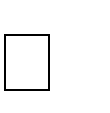 C O M U N I C Aai sensi dell’art. 13, comma 13, Ccnl Scuola 2006/2009, che il periodo di ferie dal	al 	compresi è interrotto da	malattia o	ricovero ospedaliero.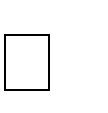 A TAL FINE DICHIARA di trovarsi, ai sensi del comma 13 art. 13, nella situazione di:ricovero ospedaliero dal	al	;malattia documentata (protratta per più di tre giorni) dal	al  	Precisa che durante il suddetto periodo risiederà in	, via 	tel. 	Allega la seguente documentazione:   certificazione medica;  certificato ricovero ospedaliero.Monopoli,   	firma